           1.D   2. C    3. A    4.E     5. C    6. E    7.B    8.E     9. C     10.D     11.D     12. D   13. A  14C.    15D.   16.E    17.D      18. C      19.D      20C.      21D.     22E.     23.E     24.C      25.A      26.D      27.A      28.A1.2.  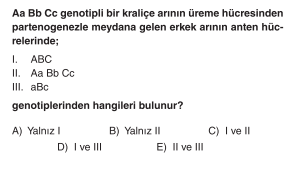 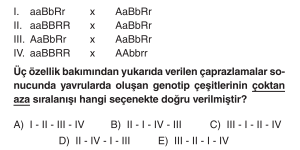 3.4.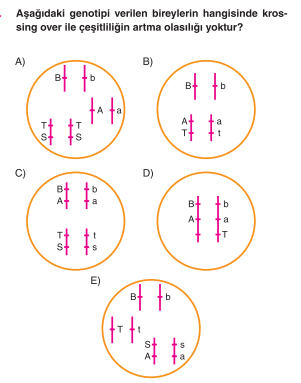 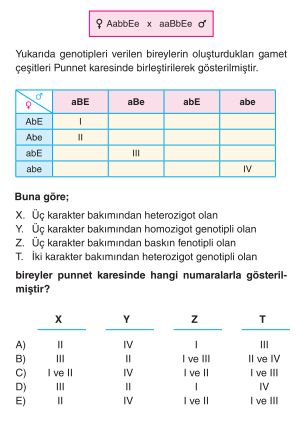 5.6.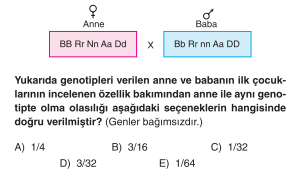 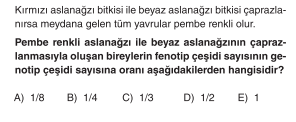 7.8.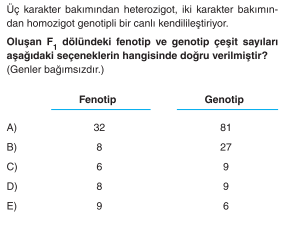 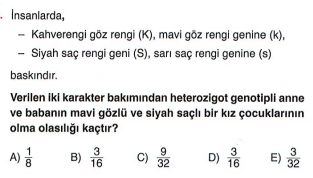 9.10.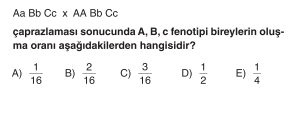 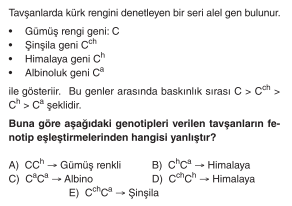 11.12.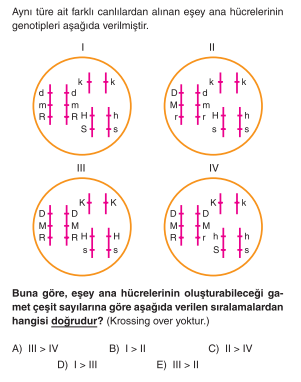 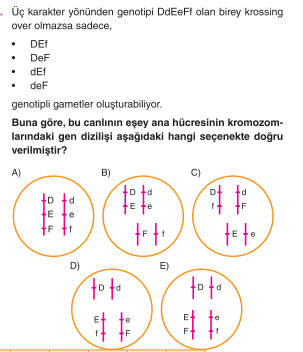 13.14.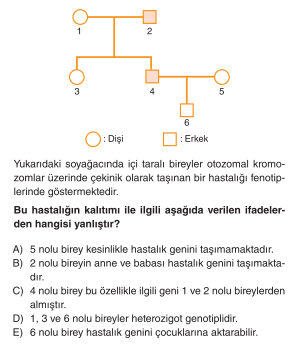 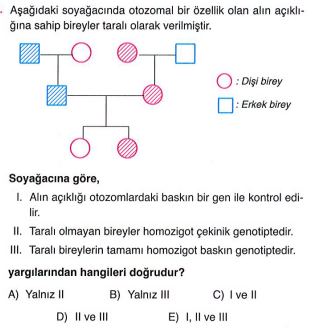 15.16.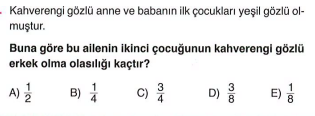 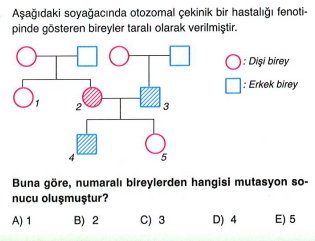 17.18.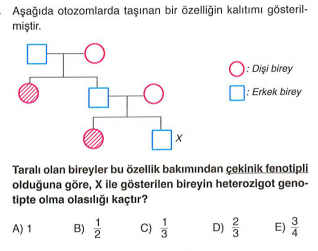 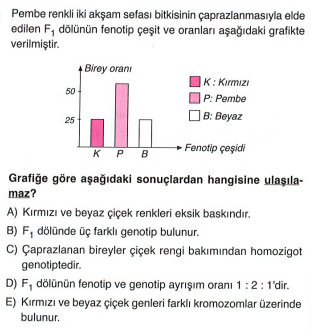 19.20.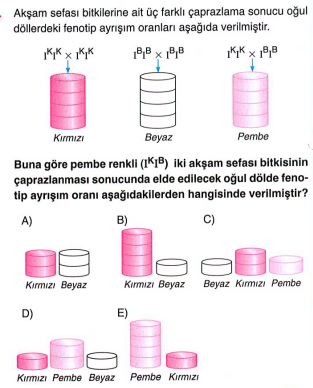 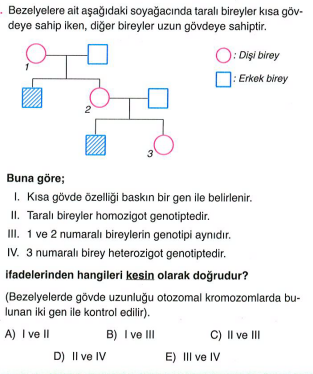 21.22.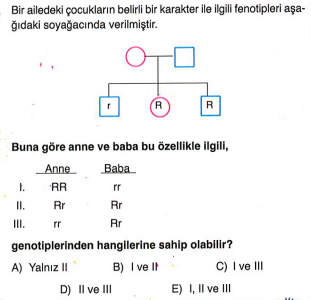 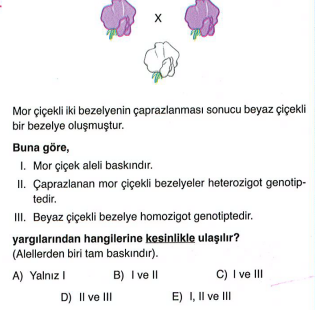 23.24.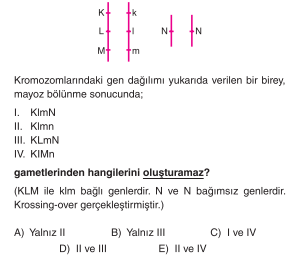 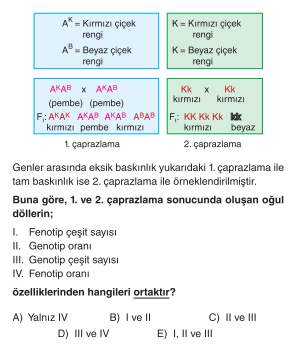 25.26.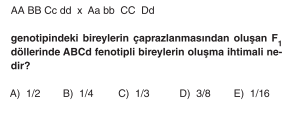 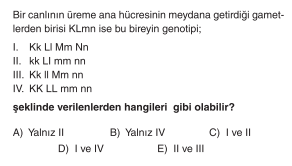 27.28.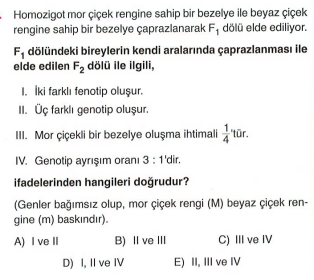 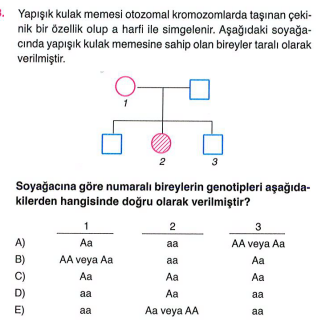 